V Horním Benešově 1.12.2020Potvrzení objednávky 62/20/PKRozpočet       Potvrzení objednávky 62/20/PKRozpočet       Potvrzení objednávky 62/20/PKRozpočet       Potvrzení objednávky 62/20/PKRozpočet       Potvrzení objednávky 62/20/PKRozpočet       Věc: Stavba Albrechtice nemocnice 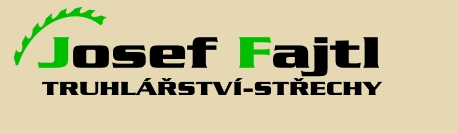 .Stavba :Oprava okapové soustavy bývalá lékárna. Příklad pro výpočet, zde vložte své údaje:Příklad pro výpočet, zde vložte své údaje:Příklad pro výpočet, zde vložte své údaje:Příklad pro výpočet, zde vložte své údaje:Kč/jedn.Jednotkanásobekvýsledná cenamateriálRýna pozink 330 100mb110xxxxxxxKotlík 330/100 pozink 250ks4xxxxxxxSvod 100mm 100mb20xxxxxxxKout venkovní 330300ks6xxxxxxxCelkem za materiál 15 800kčDemontáž rýny 20mb110xxxxxxxMontáž rýny 250mb110xxxxxxxMontáž svodu 250mb20xxxxxxxCelkem za práci 34 700kčCelkem za dílo bez DPH50 500kčPoznámka .